Go to: http://fsi.fanta.de/index.php/snippet#Click on: 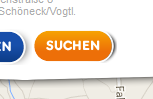 Click here: 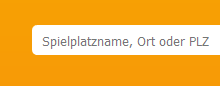 And put in „15537“ -> 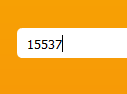 Click on the right side on: 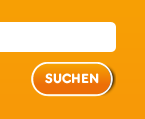 This appears on the left side: 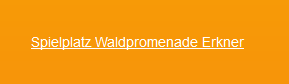 Click on it.Click on „Abstimmen“  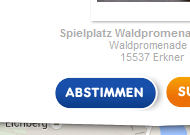 LogIn with your FacebookAccount: 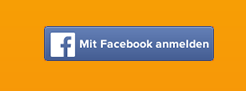 Or Login with your existing Account:  and press „Abstimmen“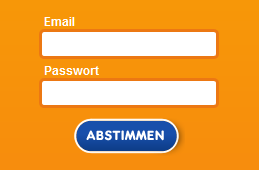 or create a new FantaAccount: 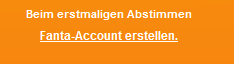 Therefore put in  your Data.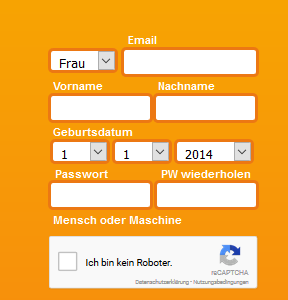 Frau = Woman, Mann = Man; Email; Vorname = prename; nachname = fullname; Geburtsdatum = Birthdate; passwort = pasword; PW wiederholen = Password repeat.Click both checkboxes: 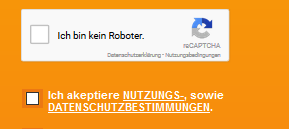 An click here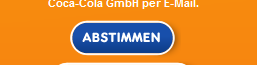 Done.Next day you use your EMailadress and password in number 10.